Hello BingoLikes to swim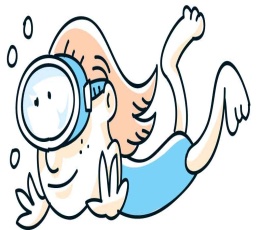 Can play a musical instrument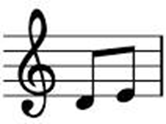 Has a pet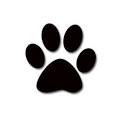 Enjoys art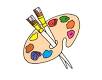 Likes Rugby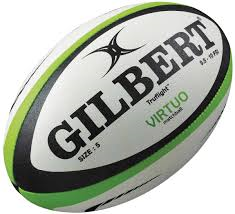 Loves marmite!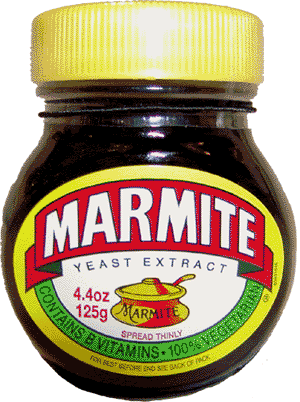 Likes camping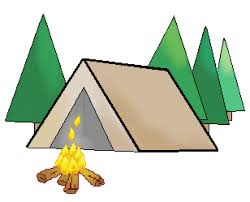 Has a brother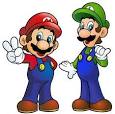 Likes chocolate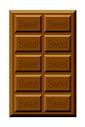 Has a birthday this month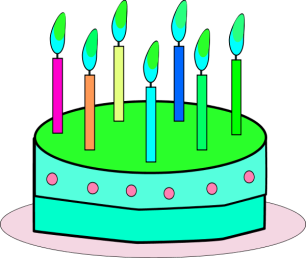 Has a sister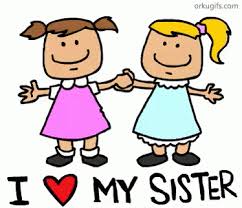 Likes to sing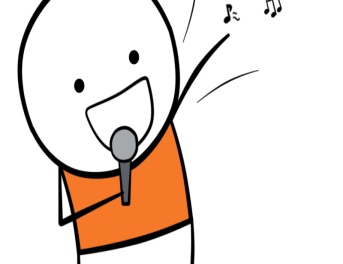 